ЗаключениеКонтрольно-счётной палаты Дубровского районана отчет об исполнении бюджета Рековичского сельского поселения Дубровского муниципального района Брянской областиза 1 полугодие 2020 годаДубровка 20201. Общие положения.Заключение Контрольно-счётной палаты Дубровского района на отчет об исполнении бюджета муниципального образования  за 1 полугодие 2020 года, подготовлено в соответствии со статьей 264.2 Бюджетного кодекса Российской Федерации, Положением о Контрольно-счётной палате Дубровского района, Стандартом внешнего муниципального финансового контроля 102 «Проведение оперативного контроля за ходом исполнения  решений о бюджете муниципального образования «Дубровский район» на текущий финансовый год и плановый период», пунктом 1.8 Плана работ Контрольно-счётной палаты Дубровского района на 2020 год.Заключение Контрольно-счетной палаты оформлено по результатам оперативного анализа и контроля  за организацией исполнения бюджета в 2020  году, отчетности об исполнении бюджета за 1 полугодие 2020 года.По итогам  1 полугодия  2020  года бюджет исполнен по доходам в сумме  1235,0 тыс. рублей,  или  61,4 % к  прогнозным  показателям, по расходам  –  1176,0 тыс.  рублей,  или  53,3  % к утвержденным расходам и  к годовым назначениям  сводной  бюджетной росписи, с профицитом в сумме 59,0 тыс. рублей.2. Анализ исполнения доходов бюджета.Доходная часть бюджета за  1 полугодие 2020 года исполнена в сумме  1235,0  тыс. рублей, или на  61,4%  к годовому прогнозу поступлений. По сравнению с соответствующим уровнем прошлого года доходы увеличились на  1,6  тыс. рублей, или на 0,1 процента. В структуре доходов  бюджета удельный вес налоговых и неналоговых доходов (далее  –  собственных доходов) составил 93,3%, что выше уровня соответствующего периода прошлого года на  0,4 процентного пункта. На долю безвозмездных поступлений приходится  6,7  процента.  Собственные доходы бюджета в сравнении с  аналогичным  отчетным периодом 2019 года увеличились 0,5 раза, объем безвозмездных поступлений  снизился на 4,9 процента.Поступления  налоговых и неналоговых доходов  сложились в сумме 1152,1 тыс. рублей, или 61,9 % к годовому прогнозу поступлений.Безвозмездные поступления  составили 38,1 тыс. рублей, или 54,9% к годовому прогнозу поступлений.	Налоговые доходы бюджетаЗа 1 полугодие  2020 года в структуре  собственных доходов бюджета на долю  налоговых доходов  приходится 50,3 процента. В абсолютном выражении поступления в бюджет составили 579,5  тыс. рублей, или  73,6% годовых плановых назначений.  К соответствующему периоду 2019 года поступления возросли на 42,1 процента. Основным налогом, сформировавшим доходную  часть бюджета  за 1 полугодие  2020 года,  является земельный налог. На его долю приходится 73,2% поступивших налоговых доходов.Налог на доходы физических лиц  (НДФЛ) поступил в бюджет в сумме  64,0  тыс. рублей, годовые плановые назначения исполнены на 54,2 процента. Доля НДФЛ в налоговых доходах составила 1,0 процента. К соответствующему периоду 2019 года поступления снизились на 30,3 тыс. рублей, или на 32,1 процента.Налог на совокупный доход  (единый сельскохозяйственный налог) утвержден в сумме 89,0 тыс. рублей. В 1 полугодии 2020 года исполнение сельскохозяйственного налога составило 100,0% утвержденных назначений.На  долю  налога на имущество приходится  0,3% налоговых доходов. Объем поступлений составил  1,9  тыс. рублей, или  3,2 % годовых плановых назначений. Темп роста по сравнению с аналогичным периодом прошлого года  составляет 100,0 процента.Земельный налог поступил в сумме 424,3 тыс. рублей. Годовые плановые назначения исполнены на 81,6  процента. Удельный вес в структуре налоговых доходов составляет 73,2 процента.  Темп роста по сравнению с аналогичным периодом прошлого года увеличился 46,0 процента.Неналоговые доходы бюджетаНеналоговые доходы  за  1 полугодие 2020 года исполнены в сумме 572,6 тыс. рублей, что составляет  53,3% годовых плановых назначений. Доходы от сдачи в аренду имущества поступили в сумме 22,4 тыс. рублей. Годовые плановые назначения исполнены на 49,9  процента. Удельный вес в структуре неналоговых доходов составляет 3,9 процента.  Темп роста по сравнению с аналогичным периодом прошлого года составляет 92,9 процента.Доходы от сдачи  в аренду земли поступили в сумме 550,1 тыс. рублей. Годовые плановые назначения исполнены на 53,5  процента. Удельный вес в структуре неналоговых доходов составляет 96,1 процента.  Темп роста по сравнению с аналогичным периодом прошлого года снизился на 23,0 процента.Безвозмездные поступленияЗа  1 полугодие  2020 года кассовое исполнение безвозмездных поступлений составило 82,9  тыс. рублей, или  54,9 % утвержденных годовых назначений. По сравнению с аналогичным периодом 2019 года общий объем   безвозмездных поступлений снизился  на 4,9 процента, или на 4,3 тыс.  рублей. Наибольший объем в структуре безвозмездных поступлений  –  48,7 % занимают  субвенции (40,4 тыс. рублей). Объем полученных дотаций  (на выравнивание) за  1 полугодие 2020 года составляет  27,5  тыс. рублей, или  49,9 % плановых назначений и 101,8 % к уровню аналогичного периода 2019 года.Сведения о поступлении доходов за  1 полугодие  2020 года представлены в  таблице.(тыс. рублей)3. Анализ исполнения расходов бюджета.Объем расходов  бюджета на 2020 год, утвержденный Решением Рековичского сельского Совета народных депутатов  от 16.12.2019 № 36 составляет 2206,3  тыс. рублей. Исполнение расходов бюджета за 1 полугодие 2019 года составило 1176,0  тыс. рублей, что  соответствует 53,3 % объемов уточненной бюджетной росписи. К уровню расходов аналогичного периода прошлого года отмечено увеличение на 2,4 процента.Информация об исполнении расходов бюджета в разрезе разделов бюджетной классификации расходов представлена в таблице.Тыс. рублей                                                                                                                                                                 Исполнение расходов бюджета за 1 полугодие 2020 года осуществлялось по всем разделам бюджетной классификации. Наибольший удельный вес в расходах  бюджета занимают расходы по разделу 01 «Общегосударственные расходы», за 1 полугодие 2020 года исполнение расходов составило 673,3 тыс. рублей,  или 46,3% утвержденных сводной бюджетной росписью расходов. Доля расходов по разделу в общей структуре расходов бюджета составила 57,3 процента. К соответствующему периоду 2019 года расходы увеличились на 17,2 процента, или на 98,9 тыс. рублей.По разделу  02 «Национальная оборона»  расходы бюджета за 1 полугодие  2020  года сложились в сумме 40,4 тыс. рублей,  или 49,9% объема расходов, предусмотренных уточненной бюджетной росписью. К аналогичному периоду 2019 года расходы возросли на 29,5 процента. Удельный вес расходов по разделу в общей структуре расходов бюджета составил 3,4 процента. Структура раздела представлена одним подразделом 02 03 «Мобилизационная и вневойсковая подготовка». Средства направлены на осуществление полномочий сельскими поселениями по первичному воинскому учету на территориях, где отсутствуют военные комиссариаты.По разделу  03  «Национальная безопасность и правоохранительная деятельность»  расходы бюджета за 1 полугодие 2020 года сложились в сумме 3,4 тыс. рублей,  или 34,0% утвержденных сводной бюджетной росписью расходов. Доля расходов по разделу в общей структуре расходов бюджета составила 0,3 процента. По разделу  05 «Жилищно-коммунальное хозяйство»  расходы бюджета за 1 полугодие 2020 года составили 372,1 тыс. рублей, или 73,6 % объема расходов, предусмотренных уточненной бюджетной росписью на год. Темп роста к аналогичному периоду 2019 года снизился на 17,9 процента. Доля расходов раздела в общей структуре расходов составила 31,6 процента.По разделу  07 «Образование»  расходы бюджета на 2019 год утверждены в сумме 3,0 тыс. рублей. Кассовое исполнение за 1 полугодие 2019 года составило 3,0 тыс. рублей, или 100,0% предусмотренные бюджетной росписью. По разделу  08 «Культура, кинематография»  на 2020 год расходы бюджета утверждены уточненной бюджетной росписью в объеме 15,0 тыс. рублей. Кассовое исполнение за 1 полугодие 2020 года составило 15,0 тыс. рублей, или 100,0% предусмотренные бюджетной росписью. По разделу  10 «Социальная политика»  на 2020 год расходы бюджета утверждены уточненной бюджетной росписью в объеме 132,0 тыс. рублей. Кассовое исполнение за 1 полугодие 2020 года составило 48,3% утвержденных расходов, или 63,8 тыс. рублей.По разделу  11 «Физическая культура и спорт»  на 2020 год расходы бюджета утверждены уточненной бюджетной росписью в объеме 5,0 тыс. рублей. Кассовое исполнение за 1 полугодие 2020 года составило 100,0% утвержденных расходов.Дефицит (профицит) бюджета и источники внутреннего финансирования дефицита бюджетаПервоначально бюджет на 2020 год утвержден сбалансирований, по доходам и расходам  в сумме  2011,5 тыс. рублей. В  отчетном периоде внесены  изменения, дефицит утвержден в сумме 194,8 тыс. рублей. В состав источников внутреннего финансирования дефицита  бюджета включены остатки средств на счетах по учету средств бюджета.На начало отчетного периода остаток средств на счете составлял 194,8 тыс. рублей. За анализируемый период остаток средств на счете увеличился, и  по состоянию на 1 июля 2020 года составил 253,8 тыс. рублей.Анализ исполнения резервного фонда Рековичской сельской администрацииРешением о бюджете размер резервного фонда на 2020 год установлен в сумме 12,0 тыс. рублей. В отчетном периоде корректировка плановых назначений и  расходование ассигнований  резервного фонда не осуществлялись.ВыводыПредставленная к внешней проверке отчетность об исполнении бюджета, по составу отчетности соответствует требованиям, установленным Инструкцией о порядке составления и представления годовой, квартальной и месячной отчетности об исполнении бюджетов бюджетной системы Российской Федерации, утвержденной приказом Минфина России от 28.12.2010 № 191н. ПредложенияНаправить заключение Контрольно-счетной палаты  Дубровского района  на отчет об исполнении бюджета муниципального образования «Рековичское сельское поселение» за 1 полугодие 2020 года Главе муниципального образования.И.о председателя 					Н.А. Дороденкова НаименованиеИсполнено1 полугодие 2019 Утвержденона2020Исполнено1 полугодие 2020 % исполнения2020/2019Собственные  доходы,  всего.1146,21860,61152,161,9100,5налоговые доходы:407,7787,0579,573,6142,1- НДФЛ94,3118,064,054,267,9- единый с/х налог63,989,089,3100,3139,7- Налог на имущество 1,960,01,93,2100,0- Земельный налог290,7520,0424,381,6146,0неналоговые доходы:738,51073,6572,653,377,5- Доходы от сдачи в аренду имущества24,144,922,449,992,9- Доходы от сдачи в аренду земельных участков714,41028,7550,153,577,0Безвозмездные поступления:87,2150,982,954,995,1- дотации:32,555,027,550,084,6на выравнивание32,555,027,550,084,6- субвенции:39,780,940,449,9101,8на осуществление первичного воинского учета39,780,940,449,9101,8- иные межбюджетные трансферты15,015,015,1100,0100,0Итого1233,42011,51235,061,4100,1НаименованиеРазделИсполнено1 полугодие2019Утверждено на2020Уточненона 2020Сводная бюджетная росписьИсполнено1 полугодие 2020Общегосударственные вопросы01574,41419,21454,91454,9673,3Национальная оборона0232,180,980,980,940,4Национальная безопасность и правоохранительная деятельность032,210,010,010,03,4Жилищно-коммунальное хозяйство05453,3346,4505,5505,5372,1Образование073,03,03,03,03,Культура, кинематография0815,015,015,015,015,0Социальная политика1064,0132,0132,0132,063,8Физическая культура и спорт115,05,05,05,05,0Итого1148,12011,52206,32206,31176,0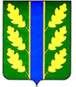 